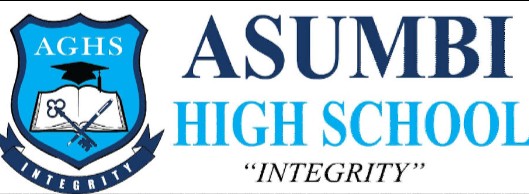                 FORM 4 ENTRANCE EXAMS 2023 233/3						CHEMISTRY PRACTICALMARKING SCHEMEKenya Certificate of Secondary EducationTable IWhat is the average volume of solution Q used? 					Determine the:Concentration of solution Q in moles per litre. (Na = 23.0; O = 16.0, H = 1.0) 												(1mark)Concentration of solution P in mole per litre 					(2marks)Table IIWhat is the average volume of solution Q used? 					Calculate the :Moles of hydrochloric acid in 25.0cm3 of solution K. 				(1mark)Moles of hydrochloric acid in 100cm3 of solution K. 				(1mark)Moles of hydrochloric acid in 100cm3 of the original hydrochloric acid solution P. 											(1mark)Moles of hydrochloric acid that were used up in the reaction with solid B. 	(1mark)Moles of the carbonate that reacted with hydrochloric acid. 			(1mark)	CO32-(aq) + 2H+(aq)			CO2(g) + H2O(l)Given that the relative formula mass of the carbonate is 72, calculate the:Mass of the carbonate that reacted.						(1mark)Percentage purity of the carbonate, solid B. 					(1mark)(10marks) Place all of solid M in a boiling tube and add about 10cm3 distilled water and shake.  Observations					 InferencesDivide the solution into five portions of about 2cm3 each.To the first portion, add aqueous sodium hydroxide dropwise until in excess.Observations					 InferencesTo the second portion, add aqueous ammonia dropwise until in excess.Observations					 InferencesDip a glass rod in the third portion and heat it on a burnsen burner flame, identify the colour of the flame produced. Observations					 InferencesTo the fouth portion,add about 1cm3 of lead (II) nitrate solution.Observations					 InferencesTo the fifth portion, add about 1cm3 of dilute sodium hydroxide followed by a small piece of aluminium foil. Warm the mixture gently and carefully. Test any gas produced using blue and red litmus papers.Observations					 Inferences(10marks)Place about one third of solid W on a metallic spatula and burn it using a Bunsen burner. Observations 					InferencesPlace the remaining solid W into a boiling tube. Add 10cm3 of distilled water and shake well. Use 2cm3 portions of the mixture for each of the following reactions.To the first portion, add 2 drops of acidified potassium manganate (VII) and shake well.Observations 					InferencesTo the second portion, add three drops of bromine water Observations 					InferencesTo the third portion put universal indicator paper.Observations 					InferencesTo the fourth portion add a little solid Y, sodium hydrogen carbonate.Observations 					InferencesTo the fifth portion add about 2cm3 of ethanol and warm the mixture.Observations 					InferencesIIIIIIFinal burette reading23.924.024.1Initial burette reading0.00.00.0Volume of solution Q used (cm3)23.924.024.1IIIIIIFinal burette reading12.412.512.6Initial burette reading0.00.00.0Volume of solution Q (cm3)12.412.512.6